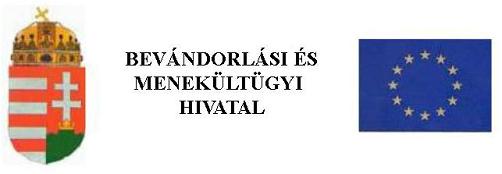 APPENDIX 16 (other)1. Purpose of residence?1. Purpose of residence? access to training other       access to training other      2. If the purpose of stay is the pursuit of studies, particulars of host education establishment2. If the purpose of stay is the pursuit of studies, particulars of host education establishment name:       type of education: 
secondary education bachelor training
advanced training 
other trainingtype of training: 
preparatory course 
basic trainingAddress of education establishment:      Address of education establishment:      3. Educational attainment:3. Educational attainment:Name of education establishment:      Address of education establishment:       type of education: 
secondary education bachelor training
If holding a degree in higher education, indicate faculty:          Date of receipt of diploma:          4. Language(s) spoken and level of proficiency:             language,          level;                language,         level;4. Language(s) spoken and level of proficiency:             language,          level;                language,         level; INFORMATIONThe application for residence permit must be submitted in person with documents verifying compliance with conditions for residence enclosed. One facial photograph and proof of payment of the administrative service fee provided for by law must also be enclosed with the application. At the time of submitting the application the applicant shall produce his/her valid travel document. The passport must be valid for at least 3 additional months beyond the date of expiry of the residence permit. The following must be enclosed with the application:documents evidencing the purpose of residenceschool attendance certificate from higher education institution other than a State-recognised institution or from language schoolother document documents evidencing the use of lodgingcertified copy of title deed issued within 30 days to dateresidential lease contract or document on accommodation by courtesycompleted accommodation registration form signed by landlordstatement on boarding (dormitory) servicesother documentdocuments evidencing subsistencecertificate on the payment of scholarship grantcertificate on payment of pension or annuitybank statementother proof on payment of regular incomeother documentdocuments evidencing comprehensive sickness insurance cover During the process, the immigration authority may request further documents for ascertaining the relevant facts of the case.If the conditions that served as the basis for issuing the residence permit have not changed by the time the application for the extension of the residence permit was submitted, and they remain capable to verify the conditions for residence, documents to support such unaltered conditions need not be supplied once again.The competent immigration authority may be requested to obtain from another authority proof for any data you have supplied. That part of the application shall be construed as consent for the processing and transmission of your personal data. If any requisite data is obtained by the competent immigration authority, the relating charge or administrative service fee must be paid to the immigration authority.